Lista de materiais do Canhão de batatas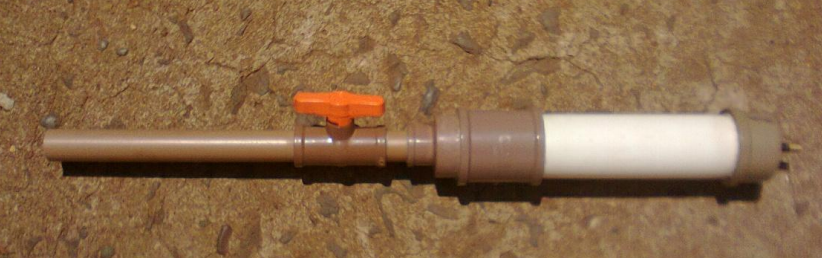 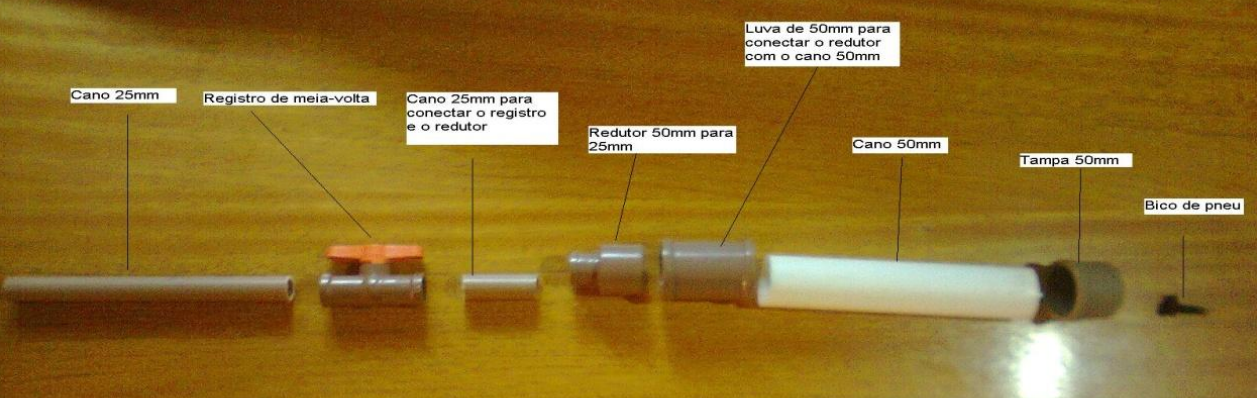 Um pedaço de 70 cm de cano de PVC de 25 mm de diâmetro;Um pedaço de 30 cm de cano de PVC de 50 mm de diâmetro;Uma tampa, para o cano de 50mm que será encaixada na ponta traseira do canhão;Um redutor de cano, de 50mm para 25mm;Uma luva que serve para encaixar no redutor;Um registro de um quarto de uma volta; Cola de cano PVC para juntas as peças;Uma lixa D’Água 320;Um bico (válvula) de pneu;Furadeira e broca com cerca de 12mm, para perfurar a tampa;Uma bomba de encher pneu de bicicleta.OBSERVAÇÕES IMPORTANTES: Não é preciso ter um tubo de cola de PVC para cada participante, 3 ou 4 tubos de cola de tamanho grande, é suficiente para ser usada pelos professores. Quanto mais professores, mais tubos de cola;Nem todo professor precisa levar uma bomba de encher pneu de bicicleta, basta que tenham algumas.Sobre a bomba de encher pneus, de preferência para os tipos abaixo: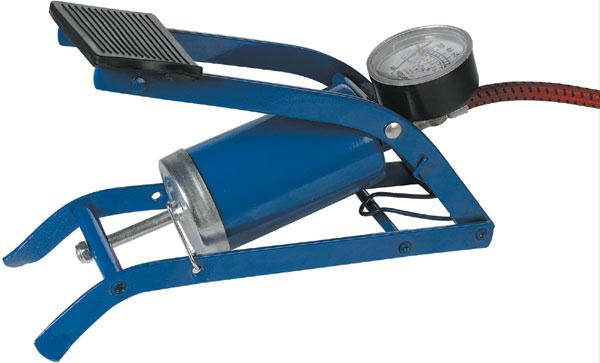 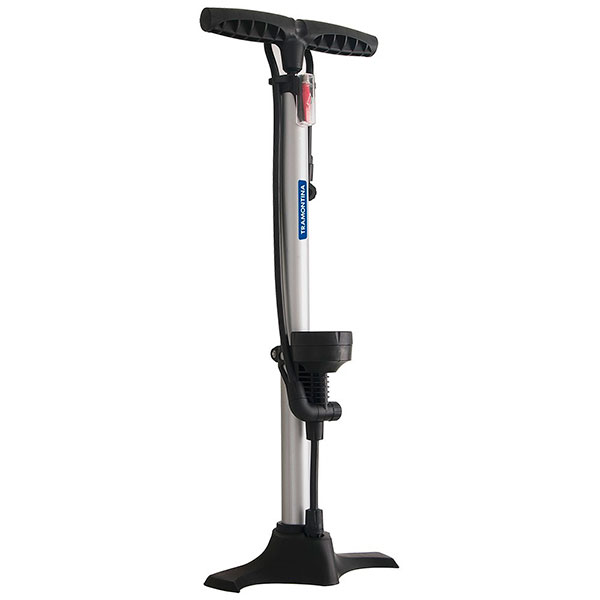 Lista de materiais do espectroscópio para celularModelo de papel (eu forneço);Fita isolante ou silver tape (qualquer fita adesiva que bloqueie totalmente a luz);Um DVD usado ou novo (uma unidade é mais que suficiente para 1 pessoa);Tesoura grande (e de preferência bem afiada);Um estilete;Smartphone ou tablet com câmera;2 réguas são opcionais, mas ajudam bastante na dobragem do papel.Lista de materiais da câmera infravermelhaÉ interessante que para essa atividade os professores levem seus respectivos notebooks se puderem e que já tenham o software da webcam instalado.Webcam (nova ou velha) que esteja funcionando;Chave Phillips e chave de fenda pequenas (para abrir a webcam);Pedacinho de filme fotográfico queimado e revelado (fornecido por mim);